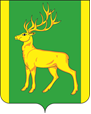 РОССИЙСКАЯ   ФЕДЕРАЦИЯИРКУТСКАЯ   ОБЛАСТЬ     АДМИНИСТРАЦИЯ МУНИЦИПАЛЬНОГО ОБРАЗОВАНИЯКУЙТУНСКИЙ  РАЙОНП О С Т А Н О В Л Е Н И Е  « 03 » февраля  2020 г.	                           р.п. Куйтун	                                     	       № 98-пО признании утратившими силу отдельных постановлений администрации муниципального образования Куйтунский районРуководствуясь пунктом 4 статьи 157, статьей 160.2-1 Бюджетного кодекса Российской Федерации, статьями 37 и 46 Устава муниципального образования Куйтунский район, администрация муниципального образования Куйтунский район П О С Т А Н О В Л Я Е Т:        1.Признать утратившими силу постановления администрации муниципального образования Куйтунский район:- от 09.02.2017г. № 47-п «Об утверждении порядка осуществления внутреннего финансового контроля и внутреннего финансового аудита главными распорядителями (распорядителями) бюджетных средств, главными администраторами (администраторами) доходов бюджета, главными администраторами (администраторами) источников финансирования дефицита бюджета муниципального образования  Куйтунский район;-  от 25.06.2018г. № 352-п «Об утверждении порядка проведения органом муниципального финансового контроля анализа осуществления главными администраторами бюджетных средств внутреннего финансового контроля и внутреннего финансового аудита.                  2. Начальнику организационного отдела управления по правовым вопросам, работе с архивом и кадрами администрации муниципального образования Куйтунский район Рябиковой Т.А. разместить настоящие постановления  на официальном сайте муниципального образования Куйтунский район в сети «Интернет», внести информационные справки на сайте о признании утратившими силу постановлений от  09.02.2017г.№ 47-п, от 25.06.2018г. № 352-п.         3. Начальнику архивного отдела управления по правовым вопросам, работе с архивом и кадрами администрации муниципального образования Куйтунский район  Хужеевой Е.В. внести информационные справки в оригиналы постановлений от  09.02.2017г.№47-п, от 25.06.2018г. № 352-п о признании утратившими силу.        4. Настоящее постановление вступает в силу со дня его подписания и распространяется на правоотношения, возникшие с 01.01.2020г. Мэр муниципального образования    Куйтунский район	                                                                                                            А.П. Мари	Начало формыКонец формы